Time Out for Parents: Children with Special Needs Course Evergreen Court, Archers Way, Amesbury SP4 7YTMonday 9th March 2020  10.00am – 12.00pm: Session 1 ‘Parenting Children with Special Needs’.Monday 16th March 2020 10.00am – 12.00pm: Session 2 ‘Self Esteem’.Monday 23rd March 2020 10.00am – 12.00pm: Session 3 ‘Coping with Feelings’.Monday 30th March 2020 10.00am – 12.00pm: Session 4 ‘Understanding Behaviour’.Monday 6th April and Monday 13th April NO GROUP SESSIONS EASTER HOLIDAYSMonday 20th April 2020 10.00am – 12.00pm: Session 5 ‘Managing Behaviour’.Monday 27th April 2020 10.00am – 12.00pm: Session 6 ‘Home and School’.Monday 4th May 2020 10.00am – 12.00pm: Session 7 ‘The Wider Family’.To book your place or make a referral please contact Claire Turner 07767 230 082 or email  claire.turner@wiltshire.gov.uk 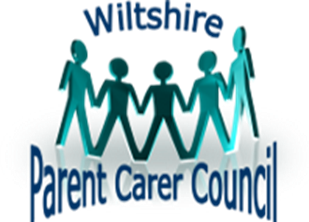 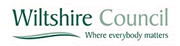 